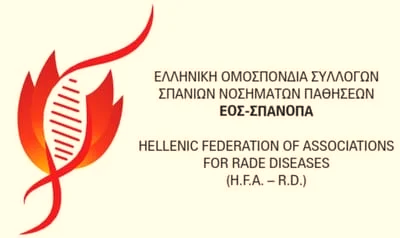 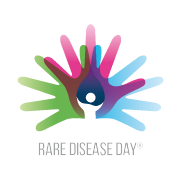 ΠΡΟΣΚΛΗΣΗ  Η Ελληνική Ομοσπονδία Συλλόγων – Σπανίων Νοσημάτων Παθήσεων (Ε.Ο.Σ. - ΣΠΑ.ΝΟ.ΠΑ.) στο πλαίσιο συνεργασίας της με την Εταιρία Γενικής/Οικογενειακής Ιατρικής ‘’ΙΠΠΟΚΡΑΤΗΣ’’, με τα αναγνωρισμένα Κέντρα  Εμπειρογνωμοσύνης Σπανίων και Πολύπλοκών Νοσημάτων (Κ.Ε.) και Συλλόγους Ασθενών μέλη της, διαμόρφωσε Ομάδα Εργασίας αναφορικά με θέματα Σπανίων Νοσημάτων και τη διαχείριση αυτών στην Πρωτοβάθμια Φροντίδα Υγείας (Π.Φ.Υ.).Σε συνέχεια διαλόγου διαβούλευσης, ολοκληρώθηκε η διαμόρφωση ενός εργαλείου που είναι δυνατόν να αξιοποιηθεί από τα στελέχη της Πρωτοβάθμιας Φροντίδας Υγείας, των Κέντρων Εμπειρογνωμοσύνης και λοιπών φορέων.Η Ε.Ο.Σ. - ΣΠΑ.ΝΟ.ΠΑ. μεριμνώντας  για τη διάχυση του εν λόγω εργαλείου και την ενημέρωση των ενδιαφερομένων φορέων, διοργανώνει στο πλαίσιο του εορτασμού της Ημέρας Σπανίων Παθήσεων (29 Φεβρουαρίου 2024) διαδικτυακή ενημερωτική εκδήλωση με θέμα:«Παρουσίαση βασικών οδηγιών και κατευθύνσεων διαχείρισης Σπανίων Νοσημάτων – Παθήσεων στην Πρωτοβάθμια Φροντίδα Υγείας (Π.Φ.Υ.)»Διεξαγωγή: Τρίτη 27 Φεβρουαρίου 2024Ώρα:18:00 – 20.00 Σύνδεσμος για παρακολούθηση μέσω zoom:https://us02web.zoom.us/j/89986407966?pwd=ZkdYTkdXcE9pSEtoQ3V6bkVXK1Y1Zz09Στην εκδήλωση θα συμμετάσχουν:ΣυντονισµόςΕυστράτιος ΧατζηχαραλάµπουςΚοινωνιολόγος, Πρόεδρος Πανελλήνιας Ένωσης Αµφιβληστροειδοπαθών (Π.Ε.Α.) και τηςΕλληνικής Ομοσπονδίας Συλλόγων – Σπανίων Νοσημάτων Παθήσεων  (Ε.Ο.Σ. – ΣΠΑ.ΝΟ.ΠΑ.)Προϊστ. Τµήµατος Γ΄, ∆/νση Πρωτοβάθµιας Φροντίδας Υγείας, Υπουργείο ΥγείαςΟμιλητέςΤατσιώνη ΑθηνάΚαθηγήτρια Γενικής  Οικογενειακής Ιατρικής, Ιατρική Σχολή Πανεπιστημίου ΙωαννίνωνΒέσελα Γιακίµοβα-ΠολύζουΔιευθύντρια ΕΣΥ Γενικής/Οικογενειακής Ιατρικής, Κέντρο Υγείας Πύλης, Μέλος της Εταιρείας Γενικής/Οικογενειακής Ιατρικής Ελλάδος -  ΙΠΠΟΚΡΑΤΗΣΞεκαλάκη ΑδαμαντίαΑναπτυξιολόγος Παιδίατρος, Προϊσταμένη Διεύθυνσης Κοινωνικής και Αναπτυξιακής Παιδιατρικής, Ινστιτούτο Υγείας ΠαιδιούΠαπαδόπουλος ΚωνσταντίνοςΝευρολόγος, ΕΔΙΠ Β’, Α’ Νευρολογική Κλινική ΕΚΠΑ, Αιγινήτειο ΝοσοκομείοΑναμένουμε με ενδιαφέρον τη συμμετοχή σας και τη κατάθεση των απόψεων σαςΤο Δ.Σ. της  Ε.Ο.Σ. – ΣΠΑ.ΝΟ.ΠΑ